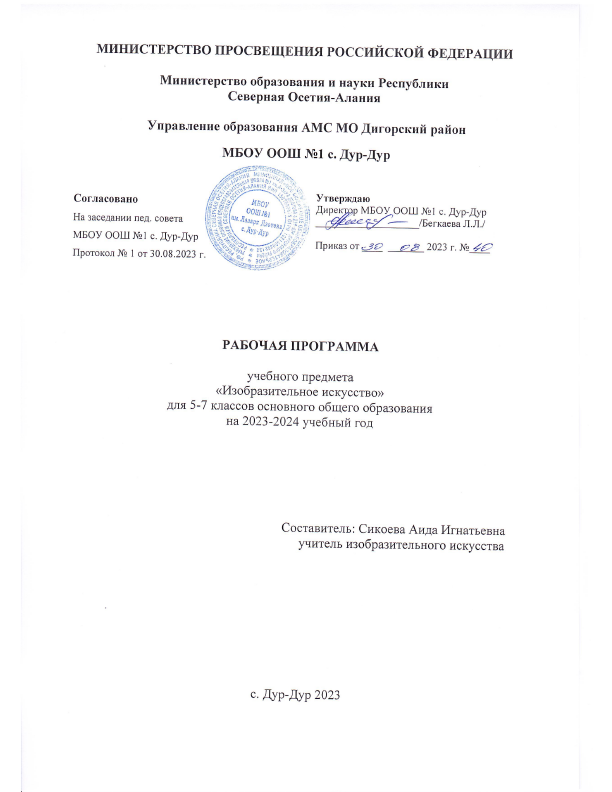 ПОЯСНИТЕЛЬНАЯЗАПИСКАПрограмма основного общего образования по изобразительному искусству составлена наосноветребованийкрезультатамосвоенияпрограммыосновногообщегообразования,представленныхвФГОСООО,атакжеориентировананацелевыеприоритетыдуховно-нравственногоразвития,воспитанияисоциализацииобучающихся,сформулированныевфедеральнойрабочейпрограммевоспитания.Основнаяцельизобразительногоискусства–развитиевизуально-пространственногомышления обучающихся как формы эмоционально-ценностного, эстетического освоения мира,формысамовыраженияиориентациивхудожественноминравственномпространствекультуры.Изобразительное искусствоимеет интегративный характери включаетвсебя основыразных видов визуально-пространственных искусств: живописи, графики, скульптуры, дизайна,архитектуры,народногоидекоративно-прикладногоискусства,фотографии,функциихудожественного изображения в зрелищных и экранных искусствах. Важнейшими задачамипрограммы по изобразительному искусству являются формирование активного отношения ктрадициям культуры как смысловой, эстетической и личностно значимой ценности, воспитаниегражданственностиипатриотизма,уваженияибережногоотношениякисториикультурыРоссии, выраженной в её архитектуре, изобразительном искусстве, в национальных образахпредметно-материальнойипространственнойсреды,впониманиикрасотычеловека.Программапоизобразительномуискусствунаправленанаразвитиеличностиобучающегося,егоактивнойучебно-познавательнойдеятельности,творческогоразвитияиформированияготовностиксаморазвитию инепрерывномуобразованию.Программапоизобразительномуискусствуориентировананапсиховозрастныеособенностиразвитияобучающихся11–15лет.Цельюизученияизобразительногоискусстваявляетсяосвоениеразныхвидоввизуально-пространственных искусств: живописи, графики, скульптуры, дизайна, архитектуры,народногоидекоративно-прикладногоискусства,изображениявзрелищныхиэкранныхискусствах(вариативно).Задачамиизобразительногоискусстваявляются:освоение художественной культуры как формы выражения в пространственных формахдуховныхценностей,формированиепредставленийоместеизначениихудожественнойдеятельностивжизниобщества;формированиеуобучающихсяпредставленийоботечественнойимировойхудожественнойкультуревовсёммногообразииеёвидов;формирование у обучающихся навыков эстетического видения и преобразования мира;приобретениеопытасозданиятворческойработыпосредствомразличныххудожественныхматериаловвразныхвидахвизуально-пространственныхискусств:изобразительных (живопись, графика, скульптура), декоративно-прикладных, в архитектуре идизайне, опыта художественного творчества в компьютерной графике и анимации, фотографии,работывсинтетическихискусствах(театрикино)(вариативно);формирование пространственного мышления и аналитических визуальных способностей;овладениепредставлениямиосредствахвыразительностиизобразительногоискусствакакспособахвоплощенияввидимыхпространственныхформахпереживаний,чувствимировоззренческихпозицийчеловека;развитие наблюдательности, ассоциативного мышления и творческого воображения;воспитаниеуваженияилюбвиккультурномунаследиюРоссиичерезосвоениеотечественнойхудожественнойкультуры;развитиепотребностивобщенииспроизведениямиизобразительногоискусства,формирование активного отношения к традициям художественной культуры как смысловой,эстетическойиличностнозначимойценности.Общее число часов, рекомендованных для изучения изобразительного искусства, – 102часа: в 5 классе – 34 часа (1 час в неделю), в 6 классе – 34 часа (1 час в неделю), в 7 классе – 34часа (1часвнеделю).Содержаниепрограммыпоизобразительному искусству науровнеосновногообщегообразованияструктурированопо3модулям(3инвариантных).Инвариантныемодулиреализуются последовательнов5,6и7классах.Модуль №1 «Декоративно-прикладное и народное искусство» (5 класс)Модуль№2«Живопись,графика,скульптура»(6класс)Модуль№3«Архитектураидизайн»(7класс)Каждыймодульпрограммыпоизобразительному искусству обладаетсодержательнойцелостностью и организован по восходящему принципу в отношении углубления знаний поведущейтемеиусложненияуменийобучающихся.Последовательностьизучениямодулейопределяетсяпсихологическимивозрастнымиособенностямиобучающихся,принципомсистемностиобученияиопытомпедагогическойработы.СОДЕРЖАНИЕОБУЧЕНИЯКЛАССМодуль№1«Декоративно-прикладноеинародноеискусство».Общиесведенияодекоративно-прикладномискусстве.Декоративно-прикладное	искусство	и	его	виды.	Декоративно-прикладное	искусство	ипредметнаясредажизнилюдей.Древниекорнинародногоискусства.Истоки образногоязыка декоративно-прикладногоискусства.Традиционные образы народного(крестьянского)прикладногоискусства.Связьнародногоискусствасприродой,бытом,трудом,верованиямииэпосом.Рольприродныхматериаловвстроительствеиизготовлениипредметовбыта,ихзначениевхарактеретрудаижизненногоуклада.Образно-символический язык народного прикладного искусства.Знаки-символытрадиционногокрестьянскогоприкладногоискусства.Выполнениерисунковнатемыдревнихузоровдеревяннойрезьбы,росписиподереву,вышивки.Освоениенавыковдекоративногообобщениявпроцессе практическойтворческойработы.Убранство русскойизбы.Конструкцияизбы,единствокрасотыипользы–функциональногоисимволического–веёпостройкеиукрашении.Символическоезначениеобразовимотивов вузорном убранстверусских изб.	Картинамиравобразномстроебытовогокрестьянскогоискусства.Выполнениерисунков–эскизоворнаментального декоракрестьянскогодома.Устройствовнутреннегопространствакрестьянскогодома.Декоративныеэлементыжилойсреды.Определяющаярольприродныхматериаловдляконструкцииидекоратрадиционнойпостройки жилого дома в любой природной среде. Мудрость соотношения характера постройки,символикиеёдекора иукладажизнидлякаждогонарода.Выполнение рисунковпредметовнародногобыта,выявлениемудростиих выразительнойформыиорнаментально-символическогооформления.Народныйпраздничныйкостюм.Образныйстройнародного праздничногокостюма–женскогоимужского.Традиционнаяконструкциярусскогоженскогокостюма–северорусский(сарафан)июжнорусский(понёва)варианты.Разнообразие форм и украшений народного праздничного костюма для различных регионовстраны.Искусствонароднойвышивки.Вышивкавнародныхкостюмахиобрядах.Древнеепроисхождениеиприсутствиевсехтиповорнаментоввнароднойвышивке.Символическоеизображениеженскихфигуриобразоввсадниковворнаментахвышивки.Особенноститрадиционныхорнаментовтекстильныхпромысловвразныхрегионахстраны.Выполнениерисунковтрадиционныхпраздничныхкостюмов,выражениевформе,цветовомрешении,орнаментикекостюмачертнациональногосвоеобразия.Народныепраздникиипраздничныеобрядыкаксинтезвсехвидовнародноготворчества.Выполнениесюжетнойкомпозицииилиучастиевработепосозданиюколлективногопаннонатемутрадицийнародныхпраздников.Народныехудожественныепромыслы.Рольизначениенародныхпромысловвсовременнойжизни.Искусствоиремесло.Традициикультуры,особенныедлякаждогорегиона.Многообразие видов традиционных ремёсел и происхождение художественных промысловнародовРоссии.Разнообразиематериаловнародныхремёселиихсвязьсрегионально-национальнымбытом(дерево,береста,керамика,металл,кость,мехикожа,шерстьилён).Традиционныедревниеобразывсовременныхигрушкахнародныхпромыслов.Особенностицветовогостроя,основные орнаментальныеэлементыросписифилимоновской,дымковской,каргопольской игрушки.Местныепромыслыигрушекразныхрегионовстраны.Созданиеэскизаигрушки помотивамизбранногопромысла.Росписьподереву.Хохлома.Краткиесведенияпоисториихохломскогопромысла.Травный узор, «травка» – основной мотив хохломского орнамента. Связь с природой. Единствоформыидекоравпроизведенияхпромысла.Последовательностьвыполнениятравногоорнамента.Праздничностьизделий«золотойхохломы».Городецкаяросписьподереву.Краткиесведенияпоистории.Традиционныеобразыгородецкой росписи предметов быта. Птица и конь – традиционные мотивы орнаментальныхкомпозиций. Сюжетные мотивы, основные приёмы и композиционные особенности городецкойросписи.Посуда из глины. Искусство Гжели. Краткие сведения по истории промысла. Гжельскаякерамика и фарфор: единство скульптурной формы и кобальтового декора. Природные мотивыросписипосуды.Приёмымазка,тональныйконтраст,сочетание пятнаилинии.Роспись по металлу. Жостово. Краткие сведения по истории промысла. Разнообразие формподносов,цветовогоикомпозиционногорешенияросписей.Приёмысвободнойкистевойимпровизациивживописицветочныхбукетов.Эффектосвещённостииобъёмностиизображения.Древниетрадициихудожественнойобработкиметаллавразныхрегионахстраны.Разнообразиеназначенияпредметови художественно-техническихприёмов работысметаллом.Искусстволаковойживописи:Палех,Федоскино,Холуй,Мстёра–росписьшкатулок,ларчиков, табакерок из папье-маше. Происхождение искусства лаковой миниатюры в России.Особенности стиля каждой школы. Роль искусства лаковой миниатюры в сохранении и развитиитрадицийотечественнойкультуры.Мирсказокилегенд,приметиобереговвтворчествемастеровхудожественныхпромыслов.Отражениевизделияхнародныхпромысловмногообразияисторических,духовныхикультурныхтрадиций.Народные художественные ремёсла и промыслы– материальные и духовные ценности,неотъемлемаячастькультурногонаследияРоссии.Декоративно-прикладноеискусствовкультуреразныхэпохи народов.Рольдекоративно-прикладного искусствавкультуредревнихцивилизаций.Отражениевдекоремировоззренияэпохи,организацииобщества,традицийбытаиремесла,укладажизнилюдей.Характерные	признаки	произведений	декоративно-прикладного	искусства,	основныемотивыисимволикаорнаментоввкультуреразныхэпох.Характерные особенности одежды для культуры разных эпох и народов. Выражение образачеловека,егоположениявобществеихарактерадеятельностивегокостюмеиегоукрашениях.Украшениежизненногопространства:построений,интерьеров,предметовбыта–вкультуреразныхэпох.Декоративно-прикладноеискусствовжизнисовременногочеловека.Многообразиематериаловитехниксовременногодекоративно-прикладногоискусства(художественнаякерамика,стекло,металл,гобелен, росписьпоткани,моделированиеодежды).Символическийзнаквсовременнойжизни:эмблема,логотип,указующийилидекоративныйзнак.Государственная символика и традиции геральдики. Декоративные украшения предметовнашегобытаиодежды.Значениеукрашенийвпроявленииобразачеловека,егохарактера,самопонимания,установок инамерений.Декор на улицах и декор помещений. Декор праздничный и повседневный. Праздничноеоформлениешколы.КЛАССМодуль№2«Живопись,графика, скульптура».Общие сведения о видах искусства.Пространственныеивременныевидыискусства.Изобразительные,конструктивныеидекоративныевидыпространственныхискусств,ихместоиназначениевжизнилюдей.Основныевидыживописи,графикиискульптуры.Художникизритель:зрительскиеумения,знанияитворчествозрителя.Языкизобразительногоискусстваиеговыразительныесредства.Живописные,графическиеискульптурныехудожественныематериалы,ихособыесвойства.Рисунок–основа изобразительногоискусства имастерства художника.Видырисунка:зарисовка,набросок,учебныйрисунокитворческийрисунок.Навыкиразмещениярисунка влисте,выборформата.Начальныеумениярисункаснатуры.Зарисовкипростыхпредметов.Линейныеграфическиерисункиинаброски.Тонитональныеотношения:тёмное–светлое.Ритмиритмическаяорганизацияплоскости листа.Основы цветоведения: понятие цвета в художественной деятельности, физическая основацвета,цветовойкруг,основные исоставныецвета,дополнительныецвета.Цвет как выразительное средство в изобразительном искусстве: холодный и тёплый цвет,понятие цветовыхотношений;колоритвживописи.Виды скульптуры и характер материала в скульптуре. Скульптурные памятники, парковаяскульптура,камернаяскульптура.Статикаидвижениевскульптуре.Круглаяскульптура.Произведениямелкойпластики.Видырельефа.Жанрыизобразительногоискусства.Жанровая система в изобразительном искусстве как инструмент для сравнения и анализапроизведенийизобразительногоискусства.Предметизображения,сюжетисодержаниепроизведенияизобразительногоискусства.Натюрморт.Изображениепредметногомиравизобразительномискусствеипоявлениежанранатюрмортавевропейскомиотечественномискусстве.Основыграфическойграмоты:правилаобъёмногоизображенияпредметовнаплоскости.Линейноепостроениепредметавпространстве:линиягоризонта,точказренияиточкасхода,правилаперспективныхсокращений.Изображениеокружностивперспективе.Рисованиегеометрическихтелнаосновеправиллинейнойперспективы.Сложнаяпространственнаяформаивыявление её конструкции.Рисуноксложнойформыпредметакаксоотношениепростыхгеометрическихфигур.Линейныйрисунокконструкцииизнесколькихгеометрическихтел.Освещениекак средствовыявленияобъёмапредмета.Понятия«свет»,«блик»,«полутень»,«собственнаятень»,«рефлекс»,«падающаятень».Особенностиосвещения«посвету» и«противсвета».Рисунокнатюрмортаграфическимиматериалами снатуры или попредставлению.Творческийнатюрмортвграфике.Произведенияхудожников-графиков.Особенностиграфическихтехник.Печатнаяграфика.Живописноеизображениенатюрморта.Цветвнатюрмортахевропейскихиотечественныхживописцев.Опытсозданияживописногонатюрморта.Портрет.Портрет как образ определённого реального человека. Изображение портрета человека вискусстверазныхэпох.Выражениевпортретномизображениихарактерачеловекаимировоззренческихидеаловэпохи.Великиепортретистывевропейскомискусстве.Особенностиразвитияпортретногожанравотечественномискусстве.Великиепортретистыврусскойживописи.Парадный икамерныйпортретвживописи.ОсобенностиразвитияжанрапортретавискусствеХХв.–отечественномиевропейском.Построение головы человека, основные пропорции лица, соотношение лицевой и черепнойчастейголовы.Графический портрет в работах известных художников. Разнообразие графических средствв изображенииобразачеловека.Графическийпортретныйрисунокснатурыилипо памяти.Роль освещения головы при создании портретного образа.Светитеньвизображенииголовычеловека.Портретвскульптуре.Выражениехарактерачеловека,егосоциальногоположенияиобразаэпохивскульптурномпортрете.Значениесвойствхудожественныхматериаловвсозданиискульптурногопортрета.Живописноеизображениепортрета.Рольцветавживописномпортретномобразевпроизведенияхвыдающихсяживописцев.Опыт работы над созданием живописного портрета.Пейзаж.ОсобенностиизображенияпространствавэпохуДревнегомира,всредневековомискусстве ивэпохуВозрождения.Правилапостроениялинейнойперспективывизображениипространства.Правила воздушной перспективы, построения переднего, среднего и дальнего планов приизображениипейзажа.Особенностиизображенияразныхсостоянийприродыиеёосвещения.Романтическийпейзаж.МорскиепейзажиИ.Айвазовского.Особенностиизображенияприродывтворчествеимпрессионистовипостимпрессионистов. Представления о пленэрной живописи и колористической изменчивостисостоянийприроды.Живописноеизображениеразличныхсостоянийприроды.Пейзажвисториирусскойживописи и его значение в отечественной культуре. История становления картины Родины вразвитииотечественнойпейзажнойживописи XIXв.СтановлениеобразароднойприродывпроизведенияхА.Венециановаиегоучеников:А.Саврасова, И.Шишкина. Пейзажная живопись И.Левитана и её значение для русской культуры.Значениехудожественногообразаотечественногопейзажавразвитиичувства Родины.ТворческийопытвсозданиикомпозиционногоживописногопейзажасвоейРодины.Графический образ пейзажа в работах выдающихся мастеров. Средства выразительности вграфическомрисункеимногообразиеграфическихтехник.Графическиезарисовкииграфическаякомпозициянатемыокружающей природы.Городской пейзаж в творчестве мастеров искусства. Многообразие в понимании образагорода.Городкакматериальноевоплощениеотечественнойисторииикультурногонаследия.Задачиохраныкультурногонаследияиисторическогообразавжизнисовременногогорода.Опытизображениягородскогопейзажа.Наблюдательнаяперспективаиритмическаяорганизацияплоскостиизображения.Бытовойжанрвизобразительномискусстве.Изображение труда и бытовой жизни людей в традициях искусства разных эпох. Значениехудожественногоизображениябытовойжизнилюдейвпониманииисториичеловечестваисовременнойжизни.Жанроваякартинакакобобщениежизненныхвпечатленийхудожника.Тема,сюжет,содержаниевжанровойкартине.Образнравственныхиценностныхсмысловвжанровойкартине иролькартинывихутверждении.Работанадсюжетнойкомпозицией.Композициякакцелостностьворганизациихудожественныхвыразительныхсредствивзаимосвязивсехкомпонентовпроизведения.Историческийжанрв изобразительномискусстве.Историческая тема в искусстве как изображение наиболее значительных событий в жизниобщества.Жанровыеразновидностиисторическойкартинывзависимостиотсюжета:мифологическая картина,картина набиблейскиетемы,батальнаякартинаидругие.ИсторическаякартинаврусскомискусствеXIXв.иеёособоеместовразвитииотечественнойкультуры.Картина К. Брюллова «Последний день Помпеи», исторические картины в творчестве В.Сурикова идругих.ИсторическийобразРоссиивкартинахХХв.Работа над сюжетной композицией. Этапы длительного периода работы художника надисторическойкартиной:идеяиэскизы,сборматериалаиработанадэтюдами,уточнениякомпозициивэскизах,картонкомпозиции,работанадхолстом.Разработка эскизов композиции на историческую тему с опорой на собранный материал позадуманномусюжету.Библейскиетемывизобразительномискусстве.Историческиекартинынабиблейскиетемы:местоизначениесюжетовСвященнойисториивевропейскойкультуре.Вечные темы и их нравственное и духовно-ценностное выражение как «духовная ось»,соединяющаяжизненныепозицииразныхпоколений.ПроизведениянабиблейскиетемыЛеонардодаВинчи,Рафаэля,Рембрандта,вскульптуре«Пьета»Микеланджелои других. БиблейскиетемывотечественныхкартинахXIXв.(А. Иванов.«ЯвлениеХристанароду»,И.Крамской.«Христосвпустыне»,Н.Ге.«Тайнаявечеря»,В.Поленов.«Христосигрешница»).Иконописькаквеликоепроявлениерусскойкультуры.Языкизображениявиконе–егорелигиозныйисимволическийсмысл.Великиерусскиеиконописцы:духовныйсветиконАндреяРублёва,ФеофанаГрека,Дионисия.Работанадэскизомсюжетнойкомпозиции.Роль и значение изобразительного искусства в жизни людей: образ мира в изобразительномискусстве.КЛАССМодуль№3 «Архитектура идизайн».Архитектураидизайн–искусствахудожественнойпостройки–конструктивныеискусства.Дизайниархитектуракаксоздатели«второйприроды»–предметно-пространственнойсредыжизнилюдей.Функциональность	предметно-пространственной	среды	и	выражение	в	неймировосприятия,духовно-ценностныхпозицийобщества.Материальнаякультурачеловечествакакуникальнаяинформацияожизнилюдейвразныеисторические эпохи.Рольархитектурывпониманиичеловекомсвоейидентичности.Задачисохранениякультурногонаследияиприродноголандшафта.Возникновениеархитектурыи  дизайнанаразныхэтапахобщественного  развития.Единство функционального ихудожественного–целесообразностиикрасоты.Графическийдизайн.Композициякак основареализациизамысла влюбойтворческойдеятельности.Основыформальнойкомпозициивконструктивныхискусствах.Элементыкомпозициивграфическомдизайне:пятно,линия,цвет,буква,текстиизображение.Формальная	композиция	как	композиционное	построение	на	основе	сочетаниягеометрическихфигур,безпредметногосодержания.Основныесвойствакомпозиции:целостностьисоподчинённостьэлементов.Ритмическаяорганизацияэлементов:выделениедоминанты,симметрияиасимметрия,динамическая и статичная композиция, контраст, нюанс, акцент, замкнутость или открытостькомпозиции.Практическиеупражненияпосозданиюкомпозициисвариативнымритмическимрасположениемгеометрическихфигурнаплоскости.Роль цвета в организации композиционного пространства. Функциональные задачи цвета вконструктивныхискусствах.Цветизаконыколористики.Применениелокальногоцвета.Цветовойакцент,ритмцветовыхформ,доминанта.Шрифтыишрифтоваякомпозициявграфическомдизайне.Формабуквыкакизобразительно-смысловойсимвол.Шрифтисодержаниетекста.Стилизацияшрифта.Типографика.Пониманиетипографскойстрокикакэлементаплоскостнойкомпозиции.Выполнениеаналитическихипрактическихработпотеме«Буква–изобразительныйэлементкомпозиции».Логотип как графический знак, эмблема или стилизованный графический символ. Функциилоготипа.Шрифтовойлоготип.Знаковыйлоготип.Композиционныеосновымакетированиявграфическомдизайнеприсоединениитекстаиизображения.Искусство	плаката.	Синтезсловаиизображения.Изобразительныйязыкплаката.Композиционныймонтажизображенияитекстав плакате,рекламе,поздравительнойоткрытке.Многообразие	форм	графического	дизайна.	Дизайн	книги	и	журнала.	Элементы,составляющиеконструкциюихудожественноеоформлениекниги,журнала.Макетразворотакнигиилижурналаповыбраннойтемеввидеколлажаилинаосновекомпьютерныхпрограмм.Макетированиеобъёмно-пространственныхкомпозиций.Композицияплоскостнаяипространственная.Композиционнаяорганизацияпространства.Прочтениеплоскостнойкомпозициикак«чертежа»пространства.Макетирование.Введениевмакетпонятиярельефаместностииспособыегообозначенияна макете.Выполнениепрактическихработпосозданиюобъёмно-пространственныхкомпозиций.Объёмипространство.Взаимосвязьобъектоввархитектурноммакете.Структура зданий различных архитектурных стилей и эпох: выявление простых объёмов,образующих целостнуюпостройку.Взаимноевлияние объёмовиих сочетанийна образныйхарактер постройки.Понятие тектоники как выражение вхудожественной форме конструктивной сущностисооруженияилогикиконструктивногосоотношенияегочастей.Рольэволюциистроительныхматериаловистроительныхтехнологийвизмененииархитектурных конструкций (перекрытия и опора – стоечно-балочная конструкция – архитектурасводов,каркаснаякаменнаяархитектура,металлическийкаркас,железобетониязыксовременнойархитектуры).Многообразиепредметногомира,создаваемогочеловеком.Функциявещии  еёформа.Образвременивпредметах, создаваемыхчеловеком.Дизайнпредметакакискусствоисоциальноепроектирование.Анализформычерезвыявление сочетающихся объёмов. Красота – наиболее полное выявление функции предмета.Влияние развитиятехнологийиматериаловнаизменениеформыпредмета.Выполнениеаналитическихзарисовокформбытовыхпредметов.Творческоепроектированиепредметовбытасопределениемихфункцийиматериалаизготовления.Цветвархитектуреидизайне.Эмоциональноеиформообразующеезначениецветавдизайнеи архитектуре.Влияниецветанавосприятиеформыобъектовархитектуры и дизайна.Конструирование объектовдизайнаилиархитектурноемакетирование сиспользованиемцвета.Социальноезначениедизайнаиархитектурыкаксредыжизничеловека.Образ и стиль материальной культуры прошлого. Смена стилей как отражение эволюцииобраза жизни, изменения мировоззрения людей и развития производственных возможностей.Художественно-аналитический обзор развития образно-стилевого языка архитектуры как этаповдуховной,художественнойиматериальнойкультурыразныхнародовиэпох.Архитектуранародногожилища,храмоваяархитектура,частныйдомвпредметно-пространственнойсредежизниразныхнародов.Выполнениезаданийпотеме«Архитектурныеобразыпрошлыхэпох»ввидеаналитических зарисовок известных архитектурных памятников по фотографиям и другим видамизображения.Путиразвитиясовременнойархитектуры идизайна:городсегодняизавтра.Архитектурная и градостроительная революция XX в. Её технологические и эстетическиепредпосылкииистоки.Социальныйаспект«перестройки»вархитектуре.Отрицаниеканоновисохранениенаследиясучётомновогоуровняматериально-строительнойтехники.Приоритетфункционализма.Проблемаурбанизацииландшафта,безликостииагрессивностисредысовременногогорода.Пространство городской среды. Исторические формы планировки городской среды и ихсвязьсобразомжизнилюдей.Рольцветавформированиипространства.Схема-планировкаи реальность.Современныепоискиновойэстетикивградостроительстве.Выполнениепрактическихработ по теме «Образ современного города и архитектурного стиля будущего»: фотоколлажа илифантазийнойзарисовкигородабудущего.Индивидуальныйобразкаждогогорода.Неповторимостьисторическихкварталовизначение культурногонаследиядлясовременнойжизнилюдей.Дизайн городскойсреды. Малые архитектурные формы.Роль малых архитектурных форми архитектурного дизайнаворганизациигородскойсредыииндивидуальномобразегорода.Проектированиедизайнаобъектовгородскойсреды.Устройствопешеходныхзонвгородах, установка городской мебели (скамьи, «диваны» и прочие), киосков, информационныхблоков,блоковлокальногоозелененияидругое.Выполнение практической работы по теме «Проектирование дизайна объектов городскойсреды»ввидесозданияколлажнографическойкомпозицииилидизайн-проектаоформлениявитринымагазина.Интерьерипредметныймирвдоме.Назначениепомещенияипостроениеегоинтерьера.Дизайнпространственно-предметнойсредыинтерьера.Образно-стилевоеединствоматериальнойкультурыкаждойэпохи.Интерьеркакотражение стиляжизниегохозяев.Зонированиеинтерьера–созданиемногофункциональногопространства.Отделочныематериалы,введениефактурыицветавинтерьер.Интерьерыобщественныхзданий(театр,кафе,вокзал,офис,школа).Выполнениепрактическойианалитическойработыпотеме«Рольвещивобразно-стилевомрешенииинтерьера»вформесозданияколлажнойкомпозиции.Организация архитектурно-ландшафтного пространства. Город в единстве с ландшафтно-парковойсредой.Основныешколыландшафтногодизайна.Особенностиландшафтарусскойусадебнойтерриторииизадачисохраненияисторическогонаследия.Традицииграфическогоязыкаландшафтныхпроектов.Выполнение дизайн-проекта территории парка или приусадебного участка в виде схемы-чертежа.Единствоэстетическогоифункциональноговобъёмно-пространственнойорганизациисредыжизнедеятельностилюдей.Образчеловекаииндивидуальноепроектирование.Организацияпространстважилойсредыкакотражениесоциальногозаказаииндивидуальностичеловека,еговкуса,потребностейивозможностей.Образно-личностноепроектированиевдизайнеиархитектуре.Проектные работы по созданию облика частного дома, комнаты и сада. Дизайн предметнойсредывинтерьеречастногодома.Модаикультуракакпараметрысозданиясобственногокостюма иликомплектаодежды.Костюмкакобразчеловека.Стильводежде.Соответствиематериииформы.Целесообразность и мода. Мода как ответ на изменения в укладе жизни, как бизнес и в качествеманипулированиямассовымсознанием.Характерные особенности современной одежды. Молодёжная субкультура и подростковаямода.Унификация одеждыи индивидуальный стиль. Ансамбль вкостюме. Роль фантазии ивкуса вподбореодежды.Выполнениепрактическихтворческихэскизовпотеме«Дизайнсовременнойодежды».Искусствогримаипричёски.Формалицаипричёска.Макияждневной,вечернийикарнавальный.Гримбытовойисценический.Имидж-дизайн и его связь с публичностью, технологией социального поведения, рекламой,общественнойдеятельностью.Дизайниархитектура–средстваорганизациисредыжизнилюдейистроительствановогомира.ЛИЧНОСТНЫЕРЕЗУЛЬТАТЫЛичностные результаты освоения рабочей программы основного общего образования поизобразительномуискусствудостигаютсявединствеучебнойивоспитательнойдеятельности.Вцентрепрограммы поизобразительному искусству всоответствиис ФГОС общегообразованиянаходитсяличностноеразвитиеобучающихся,приобщениеобучающихсякроссийскимтрадиционнымдуховнымценностям,социализацияличности.Программапризванаобеспечитьдостижениеобучающимисяличностныхрезультатов,указанных воФГОС ООО: формирование у обучающихсяоснов российскойидентичности,ценностныеустановкиисоциальнозначимыекачестваличности,духовно-нравственноеразвитиеобучающихсяиотношениеобучающихсяккультуре,мотивациюкпознаниюиобучению,готовностьксаморазвитиюиактивномуучастиювсоциальнозначимойдеятельности.Патриотическоевоспитание.Осуществляетсячерезосвоениеобучающимисясодержаниятрадиций,историиисовременногоразвитияотечественнойкультуры,выраженнойвеёархитектуре,народном,прикладномиизобразительномискусстве.Воспитаниепатриотизмавпроцессеосвоенияособенностейикрасотыотечественнойдуховнойжизни,выраженнойвпроизведенияхискусства,посвящённыхразличнымподходамкизображениючеловека,великимпобедам,торжественнымитрагическимсобытиям,эпическойилирическойкрасотеотечественногопейзажа. Патриотические чувства воспитываются в изучении истории народного искусства, егожитейскоймудростиизначениясимволическихсмыслов.Урокискусствавоспитываетпатриотизм в процессе собственной художественно-практической деятельности обучающегося,которыйучитсячувственно-эмоциональномувосприятиюитворческомусозиданиюхудожественногообраза.Гражданскоевоспитание.Программапоизобразительномуискусствунаправленанаактивноеприобщениеобучающихсяк традиционным российским духовно-нравственным ценностям. При этом реализуются задачисоциализацииигражданскоговоспитанияобучающегося.Формируетсячувстволичнойпричастности к жизни общества. Искусство рассматривается как особый язык, развивающийкоммуникативныеумения.Врамкахизобразительногоискусствапроисходитизучениехудожественнойкультурыимировойисторииискусства,углубляютсяинтернациональныечувства обучающихся. Учебный предмет способствует пониманию особенностей жизни разныхнародов и красоты различных национальных эстетических идеалов. Коллективные творческиеработы, а также участие в общих художественных проектах создают условия для разнообразнойсовместнойдеятельности,способствуютпониманиюдругого,становлениючувстваличнойответственности.Духовно-нравственноевоспитание.Вискусствевоплощенадуховнаяжизньчеловечества,концентрирующаявсебеэстетический, художественный и нравственный мировой опыт, раскрытие которого составляетсутьучебногопредмета.Учебныезаданиянаправленынаразвитиевнутреннегомираобучающегосяиразвитиеегоэмоционально-образной,чувственнойсферы.Развитиетворческого потенциала способствует росту самосознания обучающегося, осознанию себя какличностиичленаобщества.Ценностно-ориентационнаяикоммуникативнаядеятельностьназанятияхпоизобразительномуискусствуспособствуетосвоениюбазовыхценностей–формированию отношения к миру,жизни, человеку,семье,труду,культуре как духовномубогатствуобществаиважномуусловиюощущениячеловекомполнотыпроживаемойжизни.Эстетическоевоспитание.Эстетическое(отгреч.aisthetikos–чувствующий,чувственный)–этовоспитаниечувственной сферы обучающегося на основе всего спектра эстетических категорий: прекрасное,безобразное,трагическое,комическое,высокое,низменное.Искусствопонимаетсякаквоплощениевизображенииивсозданиипредметно-пространственнойсредыпостоянногопоиска идеалов, веры, надежд, представлений о добре и зле. Эстетическое воспитание являетсяважнейшим компонентом и условием развития социально значимых отношений обучающихся.Способствуетформированиюценностныхориентацийобучающихсявотношениикокружающим людям, стремлению к их пониманию, отношению к семье, к мирной жизни какглавномупринципучеловеческогообщежития,ксамомусебекаксамореализующейсяиответственнойличности,способнойкпозитивному действиювусловиях соревновательнойконкуренции.Способствуетформированиюценностногоотношениякприроде,труду,искусству,культурномунаследию.Ценностипознавательнойдеятельности.Впроцессехудожественнойдеятельностиназанятияхизобразительнымискусствомставятся задачи воспитания наблюдательности – умений активно, то есть в соответствии соспециальнымиустановками,видетьокружающиймир.Воспитываетсяэмоциональноокрашенный интерес к жизни. Навыки исследовательской деятельности развиваются в процессеучебных проектов на уроках изобразительного искусства и при выполнении заданий культурно-историческойнаправленности.Экологическоевоспитание.Повышениеуровняэкологическойкультуры,осознаниеглобальногохарактераэкологических проблем, активное неприятие действий, приносящих вред окружающей среде,формированиенравственно-эстетическогоотношениякприродевоспитываетсявпроцессехудожественно-эстетическогонаблюдения природы,её образа впроизведениях искусстваиличнойхудожественно-творческойработе.Трудовоевоспитание.Художественно-эстетическое развитие обучающихся обязательно должно осуществлятьсяв процессе личной художественно-творческой работы с освоением художественных материаловиспецификикаждогоизних.Этатрудоваяисмысловаядеятельностьформируеттакиекачества,какнавыкипрактической(нетеоретико-виртуальной)работысвоимируками,формирование умений преобразования реального жизненного пространства и его оформления,удовлетворениеотсозданияреальногопрактическогопродукта.Воспитываютсякачестваупорства,стремлениякрезультату,пониманиеэстетикитрудовойдеятельности.Атакжеумениясотрудничества,коллективнойтрудовойработы,работывкоманде– обязательныетребованиякопределённымзаданиямпрограммы.Воспитывающаяпредметно-эстетическаясреда.Впроцессехудожественно-эстетическоговоспитанияобучающихсяимеетзначениеорганизацияпространственнойсредыобщеобразовательнойорганизации.Приэтомобучающиеся должны быть активными участниками (а не только потребителями) её создания иоформления пространства в соответствии с задачами общеобразовательной организации, среды,календарными событиями школьной жизни. Эта деятельность обучающихся, как и сам образпредметно-пространственнойсредыобщеобразовательнойорганизации,оказываетактивноевоспитательное воздействие и влияет на формирование позитивных ценностных ориентаций ивосприятиежизниобучающихся.МЕТАПРЕДМЕТНЫЕРЕЗУЛЬТАТЫОвладениеуниверсальнымипознавательнымидействиямиУобучающегосябудутсформированыследующиепространственныепредставленияисенсорныеспособностикакчастьуниверсальныхпознавательныхучебныхдействий:сравниватьпредметныеи пространственныеобъектыпозаданнымоснованиям;характеризоватьформупредмета, конструкции;выявлятьположениепредметной формывпространстве;обобщать формусоставнойконструкции;анализироватьструктурупредмета,конструкции,пространства,зрительногообраза;структурироватьпредметно-пространственныеявления;сопоставлятьпропорциональноесоотношениечастейвнутрицелогоипредметовмеждусобой;абстрагироватьобразреальностивпостроенииплоскойилипространственнойкомпозиции.У	обучающегося	будут	сформированы	следующие	базовые	логические	иисследовательскиедействиякакчастьуниверсальныхпознавательныхучебныхдействий:выявлять	и	характеризовать	существенные	признаки	явлений	художественнойкультуры;сопоставлять,анализировать,сравниватьиоцениватьспозицийэстетическихкатегорийявленияискусства идействительности;классифицировать	произведения	искусства	по	видам	и,	соответственно,	поназначениювжизнилюдей;ставитьииспользоватьвопросыкакисследовательскийинструментпознания;вести	исследовательскую	работу	по	сбору	информационного	материала	поустановленнойиливыбраннойтеме;самостоятельноформулироватьвыводыиобобщенияпорезультатамнаблюденияилиисследования,аргументированнозащищатьсвоипозиции.Уобучающегосябудутсформированыследующиеуменияработатьсинформациейкакчастьуниверсальныхпознавательныхучебныхдействий:использоватьразличныеметоды,втомчислеэлектронныетехнологии,дляпоискаиотбора информациинаосновеобразовательныхзадач изаданныхкритериев;использоватьэлектронныеобразовательныересурсы;уметьработатьсэлектроннымиучебнымипособиямииучебниками;выбирать,анализировать,интерпретировать,обобщатьисистематизироватьинформацию,представленнуювпроизведенияхискусства,втекстах,таблицахисхемах;самостоятельно готовить информацию на заданную или выбранную тему в различныхвидах её представления: в рисунках и эскизах, тексте, таблицах, схемах, электронныхпрезентациях.ОвладениеуниверсальнымикоммуникативнымидействиямиУобучающегосябудутсформированыследующиеуменияобщениякакчастькоммуникативныхуниверсальныхучебныхдействий:понимать искусство в качестве особого языка общения – межличностного (автор –зритель),междупоколениями,международами;восприниматьиформулироватьсуждения,выражатьэмоциивсоответствиисцелямииусловиями общения, развиваяспособность кэмпатии и опираясьна восприятиеокружающих;вестидиалогиучаствоватьвдискуссии,проявляяуважительноеотношениекоппонентам, сопоставлять свои суждения с суждениями участников общения, выявляяикорректно,доказательноотстаиваясвоипозициивоценкеипониманииобсуждаемого явления, находить общее решение и разрешать конфликты на основеобщихпозицийиучётаинтересов;публично представлять и объяснять результаты своего творческого, художественногоилиисследовательскогоопыта;взаимодействовать, сотрудничать в коллективной работе, принимать цель совместнойдеятельностиистроитьдействияпоеёдостижению,договариваться,проявлятьготовность руководить, выполнять поручения,подчиняться, ответственно относитьсякзадачам,своейроливдостиженииобщегорезультата.ОвладениеуниверсальнымирегулятивнымидействиямиУ обучающегося будут сформированыследующиеумения самоорганизации как частьуниверсальныхрегулятивныхучебныхдействий:осознавать или самостоятельно формулировать цель и результат выполнения учебныхзадач,осознанноподчиняяпоставленнойцелисовершаемыеучебныедействия,развиватьмотивыиинтересысвоейучебнойдеятельности;планировать путидостижения поставленных целей,составлять алгоритмдействий,осознанновыбиратьнаиболееэффективныеспособырешенияучебных,познавательных,художественно-творческихзадач;уметь организовывать своё рабочее место для практической работы, сохраняя порядоквокружающемпространствеибережноотносяськиспользуемымматериалам.Уобучающегосябудутсформированыследующиеумениясамоконтролякакчастьуниверсальныхрегулятивныхучебныхдействий:соотноситьсвоидействияспланируемымирезультатами,осуществлятьконтрольсвоейдеятельностивпроцессе достижениярезультата;владеть основами самоконтроля, рефлексии, самооценки на основе соответствующихцелямкритериев.Уобучающегосябудутсформированыследующиеуменияэмоциональногоинтеллектакакчастьуниверсальныхрегулятивныхучебныхдействий:развиватьспособностьуправлятьсобственнымиэмоциями,стремитьсякпониманиюэмоцийдругих;уметьрефлексироватьэмоциикакоснованиедляхудожественноговосприятияискусства исобственнойхудожественнойдеятельности;развиватьсвоиэмпатическиеспособности,способностьсопереживать,пониматьнамеренияипереживаниясвоиидругих;признаватьсвоёичужоеправо наошибку;работатьиндивидуальноивгруппе;продуктивноучаствоватьвучебномсотрудничестве,всовместнойдеятельностисосверстниками,спедагогамиимежвозрастномвзаимодействии.ПРЕДМЕТНЫЕРЕЗУЛЬТАТЫК концу обучения в 5 классе обучающийся получит следующие предметные результаты поотдельнымтемампрограммыпоизобразительномуискусству:Модуль№1«Декоративно-прикладноеинародноеискусство»:знатьомногообразиивидовдекоративно-прикладногоискусства:народного,классического,современного,искусства,промыслов;понимать связь декоративно-прикладного искусства с бытовыми потребностями людей,необходимостьприсутствиявпредметноммиреижилойсреде;иметьпредставление(уметьрассуждать,приводитьпримеры)омифологическомимагическомзначенииорнаментальногооформленияжилойсредывдревнейисториичеловечества,оприсутствиивдревнихорнаментахсимволическогоописаниямира;характеризовать коммуникативные, познавательные и культовые функции декоративно-прикладногоискусства;уметьобъяснятькоммуникативноезначениедекоративногообразаворганизациимежличностныхотношений,вобозначениисоциальнойроличеловека,воформлениипредметно-пространственнойсреды;распознаватьпроизведениядекоративно-прикладногоискусствапоматериалу (дерево,металл, керамика, текстиль, стекло, камень, кость, другие материалы), уметь характеризоватьнеразрывнуюсвязьдекораиматериала;распознаватьиназыватьтехникиисполненияпроизведенийдекоративно-прикладногоискусства в разных материалах: резьба, роспись, вышивка, ткачество, плетение, ковка, другиетехники;знатьспецификуобразногоязыкадекоративногоискусства–егознаковуюприроду,орнаментальность,стилизациюизображения;различать разные виды орнамента по сюжетной основе: геометрический, растительный,зооморфный,антропоморфный;владетьпрактическиминавыкамисамостоятельноготворческогосоздания орнаментовленточных,сетчатых,центрических;знать о значении ритма, раппорта, различных видов симметрии в построении орнамента иуметьприменятьэтизнаниявсобственныхтворческихдекоративныхработах;владетьпрактическиминавыкамистилизованного–орнаментальноголаконичногоизображениядеталейприроды,стилизованногообобщённогоизображенияпредставителейживотного мира, сказочных и мифологических персонажей с опорой на традиционные образымировогоискусства;знать особенности народного крестьянского искусства как целостного мира, в предметнойсреде которого выражено отношение человека к труду, к природе, к добру и злу, к жизни вцелом;уметь объяснять символическое значение традиционных знаков народного крестьянскогоискусства (солярныезнаки,древожизни,конь,птица,мать-земля);знать и самостоятельно изображать конструкцию традиционного крестьянского дома, егодекоративноеубранство,уметьобъяснятьфункциональное,декоративноеисимволическоеединство его деталей, объяснять крестьянский дом как отражение уклада крестьянской жизни ипамятникархитектуры;иметьпрактическийопытизображенияхарактерныхтрадиционныхпредметовкрестьянскогобыта;освоитьконструкциюнародногопраздничногокостюма,егообразныйстройисимволическоезначениеегодекора,знатьоразнообразииформиукрашенийнародногопраздничногокостюмаразличныхрегионовстраны,уметьизобразитьилисмоделироватьтрадиционныйнародныйкостюм;осознаватьпроизведениянародногоискусствакакбесценноекультурноенаследие,хранящее всвоихматериальныхформахглубинныедуховные ценности;знать и уметь изображать или конструировать устройство традиционных жилищ разныхнародов,например,юрты,сакли,хаты-мазанки, объяснятьсемантическоезначениедеталейконструкцииидекора,ихсвязьсприродой,трудомибытом;иметь	представление	и	распознавать	примеры	декоративного	оформленияжизнедеятельности–быта,костюмаразныхисторическихэпохинародов(например,ДревнийЕгипет,ДревнийКитай,античныеГрецияиРим,ЕвропейскоеСредневековье),пониматьразнообразиеобразовдекоративно-прикладногоискусства,егоединствоицелостностьдлякаждой конкретной культуры, определяемые природными условиями и сложившийся историей;объяснятьзначениенародныхпромысловитрадицийхудожественногоремеславсовременнойжизни;рассказывать о происхождении народных художественных промыслов, о соотношенииремесла иискусства;называтьхарактерныечертыорнаментовиизделийрядаотечественныхнародныххудожественныхпромыслов;характеризоватьдревниеобразынародногоискусствавпроизведенияхсовременныхнародныхпромыслов;уметь перечислять материалы, используемые в народных художественных промыслах:дерево,глина,металл, стекло;различать изделия народных художественных промыслов по материалу изготовления итехнике декора;объяснятьсвязьмеждуматериалом,формойитехникойдекоравпроизведенияхнародныхпромыслов;иметьпредставлениеоприёмахипоследовательностиработыприсозданииизделийнекоторыххудожественныхпромыслов;уметьизображатьфрагменты орнаментов, отдельныесюжеты,деталиили общийвидизделийрядаотечественныххудожественныхпромыслов;характеризоватьрольсимволическогознакавсовременнойжизни(герб,эмблема,логотип, указующий или декоративный знак) и иметь опыт творческого создания эмблемы илилоготипа;пониматьиобъяснятьзначениегосударственнойсимволики,иметьпредставлениеозначенииисодержаниигеральдики;уметьопределятьиуказыватьпродуктыдекоративно-прикладнойхудожественнойдеятельностивокружающейпредметно-пространственнойсреде,обычнойжизненнойобстановке ихарактеризоватьихобразноеназначение;ориентироватьсявширокомразнообразиисовременногодекоративно-прикладногоискусства, различать по материалам, технике исполнения художественное стекло, керамику,ковку,литьё,гобеленидругое;иметьнавыкиколлективнойпрактическойтворческойработыпооформлениюпространства школыишкольныхпраздников.К концу обучения в 6 классе обучающийся получит следующие предметные результаты поотдельнымтемампрограммыпоизобразительномуискусству:Модуль№2«Живопись,графика, скульптура»:характеризовать различия между пространственными и временными видами искусства иихзначениевжизнилюдей;объяснятьпричиныделенияпространственныхискусств навиды;знать основные виды живописи, графики и скульптуры, объяснять их назначение в жизнилюдей.Языкизобразительногоискусстваиеговыразительныесредства:различатьихарактеризоватьтрадиционныехудожественныематериалыдляграфики,живописи,скульптуры;осознавать значение материала в создании художественного образа, уметь различать иобъяснятьрольхудожественногоматериалавпроизведенияхискусства;иметь практические навыки изображения карандашами разной жёсткости, фломастерами,углём, пастелью и мелками, акварелью, гуашью, лепкой из пластилина, а также использоватьвозможностиприменятьдругие доступныехудожественныематериалы;иметьпредставлениеоразличныххудожественныхтехникахвиспользованиихудожественныхматериалов;пониматьрольрисункакакосновыизобразительной деятельности;иметьопытучебногорисунка–светотеневогоизображенияобъёмныхформ;знать основы линейной перспективы и уметь изображать объёмные геометрические телана двухмернойплоскости;знатьпонятияграфическойграмотыизображенияпредмета«освещённаячасть»,«блик»,«полутень», «собственная тень», «падающая тень» и уметь их применять в практике рисунка;понимать  содержание  понятий  «тон»,  «тональныеотношения»и  иметь  опыт  ихвизуальногоанализа;обладать навыком определения конструкции сложных форм, геометризации плоскостныхиобъёмныхформ,умениемсоотноситьмеждусобойпропорциичастейвнутрицелого;иметьопытлинейногорисунка,пониматьвыразительныевозможностилинии;иметь опыт творческого композиционного рисунка в ответ на заданную учебную задачуиликак самостоятельноетворческоедействие;знатьосновыцветоведения:характеризоватьосновныеисоставныецвета,дополнительныецвета–изначениеэтихзнанийдляискусстваживописи;определять содержание понятий «колорит», «цветовые отношения», «цветовой контраст»ииметьнавыкипрактическойработыгуашью иакварелью;иметь опыт объёмного изображения (лепки) и начальные представления о пластическойвыразительностискульптуры,соотношениипропорцийвизображениипредметовилиживотных.Жанрыизобразительногоискусства:объяснятьпонятие«жанрыв изобразительномискусстве»,перечислять жанры;объяснятьразницумеждупредметомизображения,сюжетомисодержаниемпроизведенияискусства.Натюрморт:характеризовать изображение предметного мира в различные эпохи истории человечестваиприводитьпримерынатюрмортавевропейскойживописиНовоговремени;рассказыватьонатюрмортевисториирусскогоискусстваиролинатюрмортавотечественномискусствеХХв.,опираясьнаконкретныепроизведенияотечественныххудожников;знатьиуметьприменятьврисункеправилалинейнойперспективыиизображенияобъёмногопредметавдвухмерномпространствелиста;знать об освещении как средстве выявления объёма предмета, иметь опыт построениякомпозиции натюрморта: опыт разнообразного расположения предметов на листе, выделениядоминантыицелостногосоотношениявсехприменяемыхсредстввыразительности;иметьопытсозданияграфическогонатюрморта;иметь опыт создания натюрморта средствами живописи.Портрет:иметь представление об истории портретного изображения человека в разные эпохи какпоследовательностиизмененийпредставленияочеловеке;уметьсравниватьсодержаниепортретногообразавискусствеДревнегоРима,эпохиВозрожденияиНовоговремени;понимать,чтовхудожественномпортретеприсутствуеттакжевыражениеидеаловэпохииавторскаяпозицияхудожника;узнавать произведения и называть имена нескольких великих портретистов европейскогоискусства(Леонардо даВинчи,Рафаэль,Микеланджело,Рембрандт идругихпортретистов);уметь рассказывать историю портрета в русском изобразительном искусстве, называтьимена великих художников-портретистов (В. Боровиковский,А.Венецианов, О.Кипренский,В.Тропинин,К.Брюллов,И.Крамской,И.Репин,В.Суриков,В.Серов идругиеавторы);знатьипретворятьврисункеосновныепозицииконструкцииголовычеловека,пропорциилица,соотношениелицевойичерепнойчастейголовы;иметьпредставлениеоспособахобъёмногоизображенияголовычеловека,создаватьзарисовкиобъёмнойконструкцииголовы,пониматьтермин«ракурс»иопределятьегонапрактике;иметьпредставлениеоскульптурномпортретевисторииискусства,овыражениихарактерачеловекаиобразаэпохивскульптурномпортрете;иметьначальныйопытлепкиголовычеловека;иметьопытграфическогопортретногоизображениякакновогодлясебявиденияиндивидуальностичеловека;иметьпредставлениеографическихпортретахмастеров  разныхэпох,оразнообразииграфическихсредстввизображенииобраза человека;уметьхарактеризоватьрольосвещениякаквыразительногосредстваприсозданиихудожественногообраза;иметь опыт создания живописного портрета, понимать роль цвета в создании портретногообразакаксредства выражениянастроения,характера,индивидуальностигерояпортрета;иметь представление о жанре портрета в искусстве ХХ в. – западном и отечественном.Пейзаж:иметьпредставлениеиуметьсравниватьизображениепространствавэпохуДревнегомира,вСредневековомискусствеивэпохуВозрождения;знатьправилапостроениялинейнойперспективыиуметьприменятьихврисунке;уметьопределятьсодержаниепонятий:линиягоризонта,точкасхода,низкийивысокийгоризонт,перспективные сокращения,центральнаяиугловаяперспектива;знать правила воздушной перспективы и уметь их применять на практике;характеризоватьособенностиизображенияразныхсостоянийприродывромантическомпейзаже и пейзаже творчества импрессионистов и постимпрессионистов;иметьпредставлениеоморскихпейзажахИ.Айвазовского;иметь	представление	об	особенностях	пленэрной	живописи	и	колористическойизменчивостисостоянийприроды;знатьиуметьрассказыватьисториюпейзажаврусскойживописи,характеризуяособенностипониманияпейзажавтворчествеА.Саврасова,И.Шишкина,И.ЛевитанаихудожниковХХв.(повыбору);уметь объяснять, как в пейзажной живописи развивался образ отечественной природы икаковоегозначениевразвитиичувства Родины;иметьопытживописногоизображенияразличныхактивновыраженныхсостоянийприроды;иметьопытпейзажныхзарисовок,графическогоизображенияприродыпопамятиипредставлению;иметьопытхудожественнойнаблюдательностикакспособаразвитияинтересакокружающемумируиегохудожественно-поэтическомувидению;иметьопытизображениягородскогопейзажа –по памяти илипредставлению;иметьнавыкивосприятияобразностигородскогопространствакаквыражениясамобытноголицакультурыиисториинарода;понимать и объяснять роль культурного наследия в городском пространстве, задачи егоохраныисохранения.Бытовойжанр:характеризоватьрольизобразительногоискусствавформированиипредставленийожизнилюдейразныхэпохинародов;уметь   объяснять    понятия    «тематическая    картина»,    «станковая    живопись»,«монументальнаяживопись»,перечислятьосновныежанрытематическойкартины;различать тему, сюжет и содержание в жанровой картине, выявлять образ нравственных иценностныхсмысловвжанровойкартине;иметьпредставлениеокомпозициикакцелостностиворганизациихудожественныхвыразительныхсредств,взаимосвязивсехкомпонентовхудожественного произведения;уметьобъяснятьзначениехудожественногоизображениябытовойжизнилюдейвпониманииисториичеловечестваисовременнойжизни;осознавать многообразие форм организации бытовой жизни и одновременно единствомира людей;иметь представление об изображении труда и повседневных занятий человека в искусстверазныхэпохинародов,различатьпроизведенияразныхкультурпоихстилистическимпризнакамиизобразительным традициям(ДревнийЕгипет, Китай,античныймиридругие);иметьопытизображениябытовойжизниразныхнародоввконтекстетрадицийихискусства;характеризоватьпонятие«бытовойжанр»иуметьприводитьнесколькопримеровпроизведенийевропейскогоиотечественногоискусства;иметь опыт создания композиции на сюжеты из реальной повседневной жизни, обучаясьхудожественнойнаблюдательностииобразномувидениюокружающейдействительности.Историческийжанр:характеризовать исторический жанр в истории искусства и объяснять его значение дляжизни общества, уметьобъяснить, почему историческая картина считалась самым высокимжанромпроизведенийизобразительногоискусства;знать авторов, узнавать и уметь объяснять содержание таких картин, как «Последний деньПомпеи»К.Брюллова,«БоярыняМорозова»идругиекартиныВ.Сурикова,«БурлакинаВолге»И.Репина;иметьпредставлениеоразвитииисторическогожанравтворчествеотечественныххудожниковХХв.;уметь объяснять, почему произведения на библейские, мифологические темы, сюжеты обантичныхгерояхпринятоотноситькисторическомужанру;узнавать и называть авторов таких произведений, как «Давид» Микеланджело, «Весна» С.Боттичелли;знать характеристики основных этапов работы художника над тематической картиной:периода эскизов, периода сбора материала и работы над этюдами, уточнения эскизов, этаповработынадосновнымхолстом;иметь опыт разработки композиции на выбранную историческую тему (художественныйпроект):сборматериала,работанад эскизами,работанад композицией.Библейскиетемывизобразительномискусстве:знать о значении библейских сюжетов в истории культуры и узнавать сюжеты Священнойисториивпроизведенияхискусства;объяснятьзначениевеликих–вечныхтемвискусственаосновесюжетовБиблиикак«духовнуюось», соединяющуюжизненныепозицииразныхпоколений;знать, объяснять содержание, узнавать произведения великих европейских художников набиблейские темы, такие как «Сикстинская мадонна» Рафаэля, «Тайная вечеря» Леонардо даВинчи,«Возвращениеблудногосына»и«Святоесемейство»Рембрандтаидругиепроизведения,вскульптуре«Пьета»Микеланджелоидругихскульптурах;знатьокартинахнабиблейскиетемывисториирусскогоискусства;уметь рассказывать о содержании знаменитых русских картин на библейские темы, такихкак «Явление Христа народу» А. Иванова, «Христос в пустыне» И. Крамского, «Тайная вечеря»Н.Ге,«Христос игрешница»В.Поленоваидругихкартин;иметьпредставлениеосмысловомразличиимеждуиконойикартинойнабиблейскиетемы;иметьзнанияорусскойиконописи,овеликихрусскихиконописцах:АндрееРублёве,ФеофанеГреке,Дионисии;восприниматьискусстводревнерусской иконописи какуникальноеивысокое достижениеотечественнойкультуры;объяснятьтворческийидеятельныйхарактервосприятияпроизведенийискусстванаосновехудожественнойкультурызрителя;рассуждать о месте и значении изобразительного искусства в культуре, в жизни общества,вжизничеловека.Кконцуобученияв7классеобучающийсяполучитследующиепредметныерезультатыпоотдельнымтемампрограммыпоизобразительномуискусству:Модуль№3«Архитектура идизайн»характеризоватьархитектуруидизайнкакконструктивныевидыискусства,тоестьискусствахудожественного построенияпредметно-пространственнойсредыжизнилюдей;объяснятьрольархитектурыидизайнавпостроениипредметно-пространственнойсредыжизнедеятельностичеловека;рассуждатьовлияниипредметно-пространственнойсредыначувства,установкииповедение человека;рассуждатьотом,какпредметно-пространственнаясредаорганизуетдеятельностьчеловека ипредставленияосамомсебе;объяснятьценностьсохранениякультурногонаследия,выраженноговархитектуре,предметахтрудаибытаразныхэпох.Графическийдизайн:объяснять	понятие	формальной	композиции	и	её	значение	как	основы	языкаконструктивныхискусств;объяснятьосновныесредства–требования ккомпозиции;уметьперечислятьиобъяснятьосновныетипыформальнойкомпозиции;составлять	различные	формальные	композиции	на	плоскости	в	зависимости	отпоставленныхзадач;выделятьпритворческомпостроениикомпозициилистакомпозиционнуюдоминанту;составлять формальные композиции на выражение в них движения и статики;осваиватьнавыкивариативностивритмическойорганизациилиста;объяснятьрольцветавконструктивныхискусствах;различатьтехнологиюиспользованияцветавживописиивконструктивныхискусствах;объяснятьвыражение«цветовойобраз»;применять цвет в графических композициях как акцент или доминанту, объединённыеоднимстилем;определятьшрифткакграфическийрисунокначертаниябукв,объединённыхобщимстилем,отвечающийзаконамхудожественнойкомпозиции;соотноситьособенностистилизациирисункашрифтаисодержаниетекста,различать«архитектуру»шрифтаиособенностишрифтовыхгарнитур,иметьопыттворческоговоплощенияшрифтовойкомпозиции(буквицы);применятьпечатноеслово,типографскуюстрокувкачествеэлементовграфическойкомпозиции;объяснять функции логотипа как представительского знака, эмблемы, торговой марки,различатьшрифтовойизнаковыйвидылоготипа,иметьпрактическийопытразработкилоготипанавыбранную тему;иметь творческий опыт построения композиции плаката, поздравительной открытки илирекламынаосновесоединениятекстаиизображения;иметьпредставлениеобискусствеконструированиякниги,дизайнежурнала,иметьпрактический творческий опыт образного построения книжного и журнального разворотов вкачестве графическихкомпозиций.Социальноезначениедизайнаиархитектуры каксреды жизни человека:иметьопытпостроенияобъёмно-пространственнойкомпозициикакмакетаархитектурногопространствавреальнойжизни;уметьвыполнятьпостроениемакетапространственно-объёмнойкомпозициипоегочертежу;выявлять структуру различных типов зданий и характеризовать влияние объёмов и ихсочетаний на образный характер постройки и её влияние на организацию жизнедеятельностилюдей;знатьоролистроительногоматериалавэволюцииархитектурныхконструкцийиизмененииобликаархитектурныхсооружений;иметьпредставление, как вархитектуре проявляются мировоззренческие изменения вжизниобществаикакизменениеархитектурывлияетнахарактерорганизацииижизнедеятельностилюдей;иметь знания и опыт изображения особенностей архитектурно-художественных стилейразныхэпох,выраженныхвпостройкахобщественныхзданий,храмовойархитектуреичастномстроительстве,ворганизациигородскойсреды;характеризовать архитектурные и градостроительные изменения в культуре новейшеговремени,современныйуровеньразвитиятехнологийиматериалов,рассуждатьосоциокультурных противоречиях в организации современной городской среды и поисках путейихпреодоления;знатьозначениисохраненияисторическогообликагородадлясовременнойжизни,сохраненияархитектурногонаследиякакважнейшегофактораисторическойпамятиипониманиясвоейидентичности;определять понятие «городская среда»; рассматривать и объяснять планировку города какспособорганизацииобразажизнилюдей;знать различные виды планировки города, иметь опыт разработки построения городскогопространства ввидемакетнойилиграфическойсхемы;характеризоватьэстетическоеиэкологическоевзаимноесосуществованиеприродыиархитектуры, иметь представление о традициях ландшафтно-парковой архитектуры и школахландшафтногодизайна;объяснять роль малой архитектуры и архитектурного дизайна в установке связи междучеловекомиархитектурой,в«проживании»городскогопространства;иметь представление о задачах соотношения функционального и образного в построенииформы предметов, создаваемых людьми, видеть образ времени и характер жизнедеятельностичеловека впредметахегобыта;объяснять,вчёмзаключаетсявзаимосвязьформыиматериалаприпостроениипредметногомира,объяснятьхарактервлиянияцветанавосприятиечеловекомформыобъектовархитектурыидизайна;иметьопыттворческогопроектированияинтерьерногопространствадляконкретныхзадач жизнедеятельностичеловека;объяснять,какводеждепроявляютсяхарактерчеловека,егоценностныепозициииконкретныенамерениядействий,объяснять,чтотакоестильводежде;иметьпредставлениеобисториикостюмависторииразныхэпох,характеризоватьпонятиемодыводежде;объяснять,какводеждепроявляютсясоциальныйстатусчеловека,егоценностныеориентации,мировоззренческие идеалыихарактердеятельности;иметьпредставлениеоконструкциикостюмаиприменениизаконовкомпозициивпроектированииодежды,ансамблевкостюме;уметьрассуждатьохарактерныхособенностяхсовременноймоды,сравниватьфункциональныеособенностисовременнойодеждыстрадиционнымифункциямиодеждыпрошлыхэпох;иметь опыт выполнения практических творческих эскизов по теме «Дизайн современнойодежды», создания эскизов молодёжной одежды для разных жизненных задач (спортивной,праздничной,повседневнойидругих);различатьзадачиискусстватеатральногогримаибытовогомакияжа,иметьпредставление об имидж-дизайне, его задачах и социальном бытовании, иметь опыт созданияэскизовдлямакияжатеатральныхобразовиопытбытовогомакияжа,определятьэстетическиеи этическиеграницыприменения макияжаистилистикипричёскивповседневномбыту.Порезультатамреализациивариативногомодуляобучающийсяполучитследующиепредметныерезультатыпо отдельным темампрограммыпоизобразительномуискусству.ТЕМАТИЧЕСКОЕПЛАНИРОВАНИЕКЛАСС.МОДУЛЬ«ДЕКОРАТИВНО-ПРИКЛАДНОЕИНАРОДНОЕИСКУССТВО»КЛАСС.МОДУЛЬ«ЖИВОПИСЬ,ГРАФИКА,СКУЛЬПТУРА»КЛАСС.МОДУЛЬ«АРХИТЕКТУРАИДИЗАЙН»ПОУРОЧНОЕПЛАНИРОВАНИЕ5 КЛАССКЛАССКЛАССУЧЕБНО-МЕТОДИЧЕСКОЕОБЕСПЕЧЕНИЕОБРАЗОВАТЕЛЬНОГОПРОЦЕССАОБЯЗАТЕЛЬНЫЕУЧЕБНЫЕМАТЕРИАЛЫДЛЯУЧЕНИКАИзобразительноеискусство,5класс/ГоряеваН.А.,ОстровскаяО.В.;подредакциейНеменскогоБ.М.,Акционерноеобщество«Издательство«Просвещение»Изобразительное искусство, 6 класс/ Неменская Л.А.; под редакциейНеменскогоБ.М.,Акционерноеобщество«Издательство«Просвещение»Изобразительноеискусство,7класс/ПитерскихА.С.,ГуровГ.Е.;подредакциейНеменскогоБ.М.,Акционерноеобщество«Издательство«Просвещение»-МЕТОДИЧЕСКИЕМАТЕРИАЛЫДЛЯУЧИТЕЛЯМетодическиепособия,разработкиуроковЦОСМояШкола,Мультимедиаресурсы(CDдиски)ЦИФРОВЫЕ ОБРАЗОВАТЕЛЬНЫЕ РЕСУРСЫ И РЕСУРСЫ СЕТИИНТЕРНЕТЕдиная коллекция цифровых образовательных ресурсов: http://school-collection.edu.ru/Фестивальпедагогическихидей: https://urok.1sept.ru/Открытый класс.Сетевыеобразовательныесообщества:https://multiurok.ru/blog/sietievyie-obrazovatiel-nyie-soobshchiestva-otkrytyi-klass.Официальныйресурсдляучителей,детей и родителей:https://rosuchebnik.ru/material/40-saytov-kotorye-oblegchat-rabotu-uchitelya/Российскаяэлектроннаяшкола:https://resh.edu.ru/Фоксфордhttps://foxford.ru/#!Виртуальнаяэкскурсия:мини-экскурсийhttp://www.museum-arms.ru/ПЛАНИРУЕМЫЕ	РЕЗУЛЬТАТЫОСВОЕНИЯПРОГРАММЫ	ПОИЗОБРАЗИТЕЛЬНОМУ	ИСКУССТВУНА	УРОВНЕОСНОВНОГО	ОБЩЕГООБРАЗОВАНИЯ№ п/пНаименование разделов и темпрограммыКоличествочасовКоличествочасовКоличествочасовЭлектронные(цифровые)образовательныересурсы№ п/пНаименование разделов и темпрограммыВсегоКонтрольныеработыПрактическиеработыЭлектронные(цифровые)образовательныересурсы1Введение11https://educont.ru/https://content.edsoo.ru/lab2Древниекорнинародногоискусства99https://educont.ru/https://content.edsoo.ru/lab3Связьвременв народномискусстве99https://educont.ru/https://content.edsoo.ru/lab4Декор -человек,общество,время99https://educont.ru/https://content.edsoo.ru/lab5Декоративное искусство всовременноммире66https://educont.ru/https://content.edsoo.ru/labhttps://resh.edu.ru/subject/7/6/ОБЩЕЕКОЛИЧЕСТВОЧАСОВПОПРОГРАММЕОБЩЕЕКОЛИЧЕСТВОЧАСОВПОПРОГРАММЕ34034№ п/пНаименование разделов и темпрограммыКоличествочасовКоличествочасовКоличествочасовЭлектронные(цифровые)образовательныересурсы№ п/пНаименование разделов и темпрограммыВсегоКонтрольныеработыПрактическиеработыЭлектронные(цифровые)образовательныересурсы1Видыизобразительногоискусстваиосновыобразногоязыка77https://resh.edu.ru/subject/7/6/2Мирнашихвещей.Натюрморт66https://resh.edu.ru/subject/7/6/3Вглядываясьвчеловека.Портрет1010https://resh.edu.ru/subject/7/6/4Пространствоивремявизобразительномискусстве. Пейзаж и тематическаякартина1111https://resh.edu.ru/subject/7/6/ОБЩЕЕКОЛИЧЕСТВОЧАСОВПОПРОГРАММЕОБЩЕЕКОЛИЧЕСТВОЧАСОВПОПРОГРАММЕ34034№ п/пНаименование разделов и темпрограммыКоличествочасовКоличествочасовКоличествочасовЭлектронные(цифровые)образовательныересурсы№ п/пНаименование разделов и темпрограммыВсегоКонтрольныеработыПрактическиеработыЭлектронные(цифровые)образовательныересурсы1Архитектура и дизайн – конструктивныевидыискусства11https://resh.edu.ru/subject/7/7/2Графическийдизайн88https://resh.edu.ru/subject/7/7/3Макетирование объемно-пространственныхкомпозиций77https://resh.edu.ru/subject/7/7/4Дизайниархитектуракаксредажизничеловека1010https://resh.edu.ru/subject/7/7/5Образчеловекаииндивидуальноепроектирование88https://resh.edu.ru/subject/7/7/ОБЩЕЕКОЛИЧЕСТВОЧАСОВПОПРОГРАММЕОБЩЕЕКОЛИЧЕСТВОЧАСОВПОПРОГРАММЕ34034№ п/пТемаурокаКоличествочасовКоличествочасовКоличествочасовДатаизученияЭлектронныецифровыеобразовательныересурсы№ п/пТемаурокаВсегоКонтрольныеработыПрактическиеработыДатаизученияЭлектронныецифровыеобразовательныересурсы1Декоративно-прикладное искусство ичеловек:обсуждаеммногообразиеприкладногоискусства112Древниеобразывнародномискусстве:выполняем рисунокилилепимузоры113Убранстворусскойизбы:выполняемфрагментукрашенияизбы114Внутренниймиррусскойизбы:изображениекрестьянскогоинтерьера115Конструкцияидекорпредметовнародного быта: выполняем эскизформыпрялкиилипосуды116Конструкция идекорпредметовнародного быта (продолжение):выполняемросписьэскизапрялкиилипосуды117Русскаянароднаявышивка:выполняемэскиз орнаментавышивкиполотенца118Народный праздничный костюм:выполняемэскизнародногопраздничного костюмасеверныхили11южныхрайоновРоссии9Народный праздничный костюм(продолжение): выполняеморнаментализациюнародногопраздничного костюма1110Народные праздничные обряды:проводим конкурсы, ролевые иинтерактивныеигрыили квесты1111Древниеобразывсовременныхнародных игрушках: создаемпластическуюформуигрушки1112Древние образы в современныхнародных игрушках (продолжение):выполняемросписьигрушки1113Искусство Гжели:осваиваемприемыросписи1114Городецкая роспись: выполняемтворческие работы1115ЗолотаяХохлома:выполняемроспись1116Искусство Жостова: выполняемаппликациюфрагментаросписи1117Искусстволаковойживописи(Федоскино,Палех,Мстера,Холуй):выполняем творческие работы помотивампроизведенийлаковойживописи1118Щепа.Росписьпо лубуидереву.Тиснениеирезьбапобересте:11выполняем творческуюработупомотиваммезенскойросписи19Роль народных художественныхпромысловвсовременнойжизни:конкурспоисковыхгруппи экспертов1120Зачем людям украшения: социальнаярольдекоративногоискусства1121Рольдекоративногоискусствавжизнидревнего общества. Древний Египет:выполняемэскизынатемы«Алебастроваяваза», «Ювелирныеукрашения»,«Маскафараона»1122Роль декоративного искусства в жизнидревнего общества. Древний Египет(продолжение). Завершение работы потемам«Алебастроваяваза»,«Ювелирныеукрашения»,«Маскафараона»1123Одеждаговорито человеке:выполняемколлективнуюработу«Балводворце»(интерьер)1124Одежда говорит о человеке(продолжение1):изображениефигурлюдей в костюмах для коллективнойработы«Балводворце»1125Одежда говорит о человеке(продолжение 2): завершаемколлективнуюработу«Бал водворце»1126О чемрассказываютнамгербыиэмблемы:создаемкомпозициюэскизагерба1127Очемрассказывают намгербыиэмблемы(продолжение):создаемэскизгерба вцвете1128Рольдекоративногоискусствавжизничеловека и общества: определяем рольдекоративно-прикладного искусства вжизнисовременногочеловека иобобщаем материалыпотеме1129Современное выставочноепространство:выполняемпроектэскизапаннодляшкольногопространства1130Лоскутная аппликация, или коллаж:выполняемпрактическуюработупосозданиюлоскутнойаппликации1131Витраж в оформлении интерьерашколы:выполняемколлективнуюпрактическуюработу1132Нарядные декоративные вазы:выполняемпрактическуюработупоизготовлениюдекоративнойвазы1133Декоративныеигрушкиизмочала:выполняемколлективнуюработувматериале1134Декоративныекуклы:выполняем11практическую работу по изготовлениюкуклыОБЩЕЕКОЛИЧЕСТВОЧАСОВПОПРОГРАММЕОБЩЕЕКОЛИЧЕСТВОЧАСОВПОПРОГРАММЕ34034№п/пТемаурокаКоличествочасовКоличествочасовКоличествочасовДатаизученияЭлектронныецифровыеобразовательныересурсы№п/пТемаурокаВсегоКонтрольныеработыПрактическиеработыДатаизученияЭлектронныецифровыеобразовательныересурсы1Пространственныеискусства.Художественные материалы:выполняемпробыразличныхживописныхиграфическихматериалови инструментов112Рисунок — основа изобразительноготворчества:зарисовкиснатурыосенних трав, ягод, листьев; зарисовкиписьменных принадлежностей. Линия иее выразительные возможности. Ритмлиний:изображаемвграфике разноенастроение,или травынаветру113Пятнокаксредствовыражения.Ритмпятен:рисуемприроду114Цвет.Основыцветоведения:рисуемволшебныймирцветнойстраны115Цвет в произведениях живописи:создаем по воображению букет золотойосенина цветномфоне, передающегорадостноенастроение116Объемныеизображениявскульптуре:создаемобразживотного117Основыязыка изображения:определяем роль изобразительногоискусствавсвоейжизнииобобщаемматериал,изученныйранее118Изображение предметного мира:создаем натюрморт втехникеаппликация119Многообразие форм окружающегомира:рисуем сосуды,животных,человекаизразныхгеометрическихфигур1110Изображение объема на плоскости илинейнаяперспектива:рисуемконус,призму,цилиндр,пирамиду1111Свет и тень: рисуем распределениесвета и тени на геометрическихформах;драматическийнатюрморт1112Натюрморт в графике: выполняемнатюрмортвтехнике«эстампа»,углемилитушью1113Цвет в натюрморте: выполняемнатюрмортвтехникемонотипии1114Образ человека – главная тема вискусстве:собираеминформациюопортретеврусскомискусстве1115Основныепропорцииголовычеловека:создаемпортретвтехникеаппликации1116Изображениеголовы человекав11пространстве: выполняем фотографииголовычеловека вразныхракурсах17Портретвскульптуре:выполняемпортретлитературногогерояизпластилина1118Графический портретный рисунок:выполняем портретные зарисовки иавтопортрет1119Сатирическиеобразычеловека:создаемдружескийшаржилисатирическийрисуноклитературногогероя1120Образные возможности освещения впортрете: создаем в три цвета портретычеловека -посветуипротивсвета1121Роль цвета в портрете: создаем портретвцвете1122Великие портретисты прошлого:выполняемисследовательскийпроект1123ПортретвизобразительномискусствеХХ века:выполняемисследовательскийпроект1124Жанры в изобразительном искусстве:выполняемисследовательскийпроект«Мойлюбимыйхудожник»1125Изображениепространства:проводимисследованиена тему«Правилаперспективы«СеткаАльберти»1126Правила построения перспективы.Воздушнаяперспектива:создаемпейзаж1127Пейзаж – большой мир: создаемконтрастныеромантическиепейзажи«Дорогавбольшоймир»и«Путьреки»1128Пейзаж настроения: рисуем пейзаж спередачей утреннего или вечернегосостоянияприроды1129Пейзаж в русской живописи: рисуемпейзаж-настроение по произведениямрусскихпоэтовокрасотеприроды1130Пейзаж в графике: выполняемкомпозициюнатему:«Весеннийпейзаж»втехникеграттажаилимонотипии1131Городской пейзаж: выполняемаппликации с графическимидорисовками«Нашгород»,«Улицамоегодетства»1132Поэзияповседневности:создаемграфическуюкомпозицию«Повседневный быт людей» помотивамперсидскойминиатюрыилиегипетскогофриза1133Историческая картина:создаемкомпозицию исторического жанра(сюжетыизисторииРоссии)1134Библейскиетемывизобразительномискусстве: собираем материал длякомпозициинатему:«Библейскийсюжет»1                  1ОБЩЕЕКОЛИЧЕСТВОЧАСОВПОПРОГРАММЕОБЩЕЕКОЛИЧЕСТВОЧАСОВПОПРОГРАММЕ34034№ п/пТемаурокаКоличествочасовКоличествочасовКоличествочасовДатаизученияЭлектронныецифровыеобразовательныересурсы№ п/пТемаурокаВсегоКонтрольныеработыПрактическиеработыДатаизученияЭлектронныецифровыеобразовательныересурсы1Архитектура идизайн–конструктивныевидыискусства112Основыпостроениякомпозиции113Прямые линии и организацияпространства114Цвет–элементкомпозиционноготворчества115Свободныеформы:линииитоновыепятна116Буква — изобразительный элементкомпозиции117Логотипкакграфическийзнак118Основыдизайнаимакетированияплаката,открытки119Практическаяработа«Проектированиекниги/журнала»1110От плоскостного изображения кобъемномумакету1111Взаимосвязь объектов вархитектурноммакете1112Здание как сочетание различныхобъёмныхформ1113Важнейшиеархитектурныеэлементыздания1114Вещь как сочетание объемов и образавремени1115Роль и значение материала вконструкции1116Рольцвета в формотворчестве1117Обзор развития образно-стилевогоязыка архитектуры1118Образматериальнойкультурыпрошлого1119Пути развития современнойархитектурыидизайна1120Практическая работа «Образсовременногогородаиархитектурного стилябудущего»1121Проектирование дизайна объектовгородскойсреды1122Дизайн пространственно-предметнойсредыинтерьера1123Организация архитектурно-ландшафтногопространства1124Интерьеры общественных зданий.Рольвещивобразно-стилевомрешенииинтервьюера1125Дизайн-проекттерриториипарка1126Дизайн-проекттерриториипарка1127Функционально-архитектурная11планировкасвоегожилища28Проект организации пространства исредыжилойкомнаты1129Дизайн-проектинтерьеречастногодома1130Модаи культура.Стиль водежде1131Композиционно-конструктивныепринципыдизайнаодежды1132Дизайн современной одежды:творческие эскизы1133Грим ипричёскавпрактикедизайна1134Имидж-дизайн11ОБЩЕЕКОЛИЧЕСТВОЧАСОВПОПРОГРАММЕОБЩЕЕКОЛИЧЕСТВОЧАСОВПОПРОГРАММЕ34034